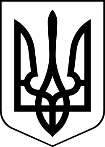 МЕНСЬКА МІСЬКА РАДА(шістнадцята сесія восьмого скликання)РІШЕННЯ25 січня 2022 року	м. Мена	№ 08Про затвердження Програми культурно-мистецьких заходів на 2022-2024 роки в новій редакції З метою забезпечення проведення на належному рівні культурно- мистецьких заходів, відзначення державних та національних свят, відродження, збереження і розвитку народної творчості, відповідно до Закону України «Про культуру», керуючись ст.26 Закону України «Про місцеве самоврядування в Україні», Менська міська радаВИРІШИЛА:1. Затвердити Програму культурно-мистецьких заходів на 2022-2024 роки в новій редакції згідно додатків 1, 2, 3  до даного рішення (додається).2. Контроль за виконанням рішення покласти на заступника міського голови з питань діяльності виконавчих органів ради В. Прищепу.Міський голова	Геннадій ПРИМАКОВ